Digital Solutions 2019 v1.2IA2 assessment instrumentProject - digital solution (30%)Assessment objectives This assessment instrument is used to determine student achievement in the following objectives:1. recognise and describe programming elements, user interface components and useability principles 2. symbolise and explain programming information and ideas, data structures and interrelationships between user experiences and data of the digital prototype 3. analyse the problem and information related to the technical proposal for a low-fidelity prototype digital solution 4. determine user interface, data, programmed and solution requirements of the digital solution and prescribed and self-determined criteria  5. synthesise information and ideas to determine data elements, user interface and programmed components for a digital solution 6. generate user interfaces and programmed components of the digital solution 7. evaluate impacts, components and the digital solution against prescribed and self-determined criteria to make refinements and justified recommendations 8. make decisions about and use mode-appropriate features, written language and conventions for a technical audience. Instrument-specific marking guideCriterion: Retrieving and comprehendingAssessment objectives1. recognise and describe programming elements, user interface components and useability principles2. symbolise and explain programming information and ideas, data structures and interrelationships between user experiences and data of the digital prototypeCriterion: AnalysingAssessment objectives1. analyse the problem and information related to the technical proposal for a low-fidelity prototype digital solution2. determine user interface, data, programmed and solution requirements of the digital solution and prescribed and self-determined criteriaCriterion: Synthesising and evaluatingAssessment objectives1. synthesise information and ideas to determine data elements, user interface and programmed components for a digital solution2. generate user interfaces and programmed components of the digital solution3. evaluate impacts, components and the digital solution against prescribed and self-determined criteria to make refinements and justified recommendationsCriterion: CommunicatingAssessment objectives1. make decisions about and use mode-appropriate features, written language and conventions for a technical audienceStimulusTechnical proposal for a new web applicationIdentificationBicycle counters have been installed in Brisbane that provide 24/7 bicycle counting data. The data collected from this can assist in the development of action plans to encourage more cycling (Queensland Government 2017). To supplement existing journey planning systems, you are required to build a new web application that allows site administrators to:update recently collected cyclist counts into a central database, quickly and easily automatically analyse the data using pre-programmed algorithmsgenerate area-specific congestion alerts or warnings to registered cyclists, if requestedThe web application to be developed for the Transport and Main Roads within the Queensland Government must: be clear, consistent and comply with accessibility guidelines (Queensland Government 2016a). A web writing and style guide has been provided with suggestions for writing and style techniques that should be used.include appropriate attribution to data and images used and must comply with copyright lawinclude a link to the legal disclaimer at www.qld.gov.au/legal/disclaimer on the landing pageAn optional ‘Customer user experience’ web template available from www.forgov.qld.gov.au/cue-template-downloads can be used for the user interface. This includes sample HTML templates and CSS styles that can be adapted for the new web application. You will need to modify this template to satisfy useability principles.InteractionsProto-personas have been developed for potential users of the website (see Figure 1).Figure 1: User profiles for the new web applicationComponent SpecificationsDataAdministrators are able to upload bicycle traffic data to the website from a .csv file.At least one month of 24-hour cyclist traffic data taken from each collection point, including the following fields:Site – the collection pointMonth – the month of data collectionYear – year of data collectionHours – the 60-minute interval at which a recording was taken (in 24-hour time)Days – Each day of the week, the count of cyclists recordedNote: Sample data is available from https://data.qld.gov.au/dataset/average-bicycle-counts-by-day-and-hour Data about cyclist traffic for the following bicycle traffic observation points:Mowbray Park, East BrisbaneToowong Overpass, BrisbaneNorthbank, BrisbaneSandgate Road Northbound Near Julia StreetSandgate Road Southbound Near Northgate RoadSouth Pine Road NorthboundSouth Pine Road Southbound near Coorparoo RoadNormanby West, BrisbaneGaza Road Cycle Path Adjacent to M1Ted Smout BridgeAn incorrect user registration will not be stored in the database.Register users and maintain the following details for registered usersname, address, email and mobile numberup to three bicycle traffic observation points for which the user has registered to receive congestion alertsthe category of congestion alerts the user has registered to receive for each observation point, e.g. all, minor, major, or severethe type of warning signal or message to be sent to the user either by email or SMS.Provide the difference between the traffic observed and the average traffic expected for each bicycle traffic observation site selected by the userUser experienceThe application must have a responsive web interface based on the wireframes described on www.forgov.qld.gov.au/cue-module2-elements-screen-layout. This includes interfaces for:user registration and bicycle traffic congestion alert configurationdata upload, analysis and bicycle traffic congestion alert confirmation.The web application complies withgovernment web design standardsthe Australian Privacy Act (1988)Australian accessibility standards (see Table 1).Users are able to register personal details with the site.Types of bicycle traffic congestion alerts pre-selected by a user are emailed or sent via SMS.Codean algorithm adapted and modified from the algorithm below to process the uploaded data and raise any necessary congestion alerts for registered usercode that processes uploaded data and alerts registered usersan algorithm to validate user input of email and/or SMS contact details on the user registration interfacedata validation code that provides appropriate feedback to the user about their inputcode that stores validated user registration details in the user registration tablean algorithm and code to read records from the bicycle traffic count .csv file(s) and store them in a database table. Table 1: Accessibility guidelines adapted from the Australian accessibility standardReferencesQueensland Government, 2016, Elements of screen layout,https://www.forgov.qld.gov.au/cue-module2-elements-screen-layout accessed 11/6/2017Queensland Government, 2016a, Web writing and style guide,https://www.forgov.qld.gov.au/web-writing-and-style-guide accessed 11/6/2017Queensland Government, 2017, Queensland Cycling Strategy,https://blog.tmr.qld.gov.au/cycling/ accessed 10/10/18SubjectDigital SolutionsInstrument no.IA2TechniqueProject – digital solution Project – digital solution Project – digital solution UnitUnit 3: Digital innovationUnit 3: Digital innovationUnit 3: Digital innovationTopicsTopic 1: Interactions between users, data and digital systemsTopic 2: Real-world problems and solution requirementsTopic 3: Innovative digital solutionsTopic 1: Interactions between users, data and digital systemsTopic 2: Real-world problems and solution requirementsTopic 3: Innovative digital solutionsTopic 1: Interactions between users, data and digital systemsTopic 2: Real-world problems and solution requirementsTopic 3: Innovative digital solutionsConditionsConditionsConditionsConditionsDurationUp to 8 weeksUp to 8 weeksUp to 8 weeksModeMultimodalLength8-10 A3 pages2-4 minute demonstration of the functionality of the user interface, data and coded components of the digital solution by video recording4-6 A4 pages of code with annotationsIndividual / groupIndividualSeen / unseenSeenResources availableComputers, internet, software, stimulus (technical proposal)Computers, internet, software, stimulus (technical proposal)Computers, internet, software, stimulus (technical proposal)ContextContextContextContextA technical proposal is used to inform the development of a digital innovation. A technical proposal includes detailed user requirements, diagrams and algorithms that outline how a proposed web application will interact with users and data stores.A technical proposal is used to inform the development of a digital innovation. A technical proposal includes detailed user requirements, diagrams and algorithms that outline how a proposed web application will interact with users and data stores.A technical proposal is used to inform the development of a digital innovation. A technical proposal includes detailed user requirements, diagrams and algorithms that outline how a proposed web application will interact with users and data stores.A technical proposal is used to inform the development of a digital innovation. A technical proposal includes detailed user requirements, diagrams and algorithms that outline how a proposed web application will interact with users and data stores.TaskTaskTaskTaskDevelop a new web application according to the requirements outlined in the provided technical proposal. Document the problem-solving process in Digital Solutions and demonstrate the functionality of the components of the digital solution in a video recording.Develop a new web application according to the requirements outlined in the provided technical proposal. Document the problem-solving process in Digital Solutions and demonstrate the functionality of the components of the digital solution in a video recording.Develop a new web application according to the requirements outlined in the provided technical proposal. Document the problem-solving process in Digital Solutions and demonstrate the functionality of the components of the digital solution in a video recording.Develop a new web application according to the requirements outlined in the provided technical proposal. Document the problem-solving process in Digital Solutions and demonstrate the functionality of the components of the digital solution in a video recording.StimulusStimulusStimulusStimulusSee the attached technical proposal.See the attached technical proposal.See the attached technical proposal.See the attached technical proposal.To complete this task, you must:To complete this task, you must:To complete this task, you must:To complete this task, you must:recognise and describeprogrammed and user-interface componentsuseability principles, including accessibility, effectiveness, safety, utility and learnabilitysymbolisethe user and developer problem using mind maps and one or more of constructed sketches, annotated diagrams, images or screenshotsalgorithms communicated in pseudocode that demonstrate knowledge and understanding of programming featuresinterrelationships between user experiences and data in the prototype web applicationexplaininternal and external data components and data structures using appropriate symbols, code, data samples and screenshots from the prototype web application with annotationsthe prototype web application from a user-experience perspective communicated by way of a collection of annotated images of the user-interface componentshow programming elements and user-interface components connect, communicated in an annotated diagramthe functionality, useability and efficiency of the coded components communicated through code comments and annotations on the 4–6 A4 pagesanalyse the prototype web application problem and information to identifydata inputsdata and programmed components and their relationships to the structure of the prototype web applicationthe prototype web application’s potential personal, social and economic impactsdeterminesolution requirements that includeessential elements and features of the user interface based on useability principlesdata structures and linkage to interface and codeprescribed and self-determined criteriasynthesise ideas and information about solutions foruser interfacesdata and programmed components of the prototype web application, e.g. annotated diagrams identifying and describing proposed components of the prototype web applicationdata repositoriesprogramming to generate a prototype web applicationgeneratesample code for the digital prototype on the 4–6 A4 pages, demonstratingselectioniterationuser inputdata outputa prototype web application by combining the user interface, data and coded componentsevaluate against criteriapersonal, social and economic impacts supported by a collection of data samples or representationsaccuracy and efficiency of the coded components supported by a collection of annotated code segments in tables, diagrams and written paragraphs identifying errors and actions to make refinementsthe prototype web application from a user-experience perspective supported by a collection of annotated images of the user-interface componentsmake refinements and justified recommendations for current and future improvements.recognise and describeprogrammed and user-interface componentsuseability principles, including accessibility, effectiveness, safety, utility and learnabilitysymbolisethe user and developer problem using mind maps and one or more of constructed sketches, annotated diagrams, images or screenshotsalgorithms communicated in pseudocode that demonstrate knowledge and understanding of programming featuresinterrelationships between user experiences and data in the prototype web applicationexplaininternal and external data components and data structures using appropriate symbols, code, data samples and screenshots from the prototype web application with annotationsthe prototype web application from a user-experience perspective communicated by way of a collection of annotated images of the user-interface componentshow programming elements and user-interface components connect, communicated in an annotated diagramthe functionality, useability and efficiency of the coded components communicated through code comments and annotations on the 4–6 A4 pagesanalyse the prototype web application problem and information to identifydata inputsdata and programmed components and their relationships to the structure of the prototype web applicationthe prototype web application’s potential personal, social and economic impactsdeterminesolution requirements that includeessential elements and features of the user interface based on useability principlesdata structures and linkage to interface and codeprescribed and self-determined criteriasynthesise ideas and information about solutions foruser interfacesdata and programmed components of the prototype web application, e.g. annotated diagrams identifying and describing proposed components of the prototype web applicationdata repositoriesprogramming to generate a prototype web applicationgeneratesample code for the digital prototype on the 4–6 A4 pages, demonstratingselectioniterationuser inputdata outputa prototype web application by combining the user interface, data and coded componentsevaluate against criteriapersonal, social and economic impacts supported by a collection of data samples or representationsaccuracy and efficiency of the coded components supported by a collection of annotated code segments in tables, diagrams and written paragraphs identifying errors and actions to make refinementsthe prototype web application from a user-experience perspective supported by a collection of annotated images of the user-interface componentsmake refinements and justified recommendations for current and future improvements.recognise and describeprogrammed and user-interface componentsuseability principles, including accessibility, effectiveness, safety, utility and learnabilitysymbolisethe user and developer problem using mind maps and one or more of constructed sketches, annotated diagrams, images or screenshotsalgorithms communicated in pseudocode that demonstrate knowledge and understanding of programming featuresinterrelationships between user experiences and data in the prototype web applicationexplaininternal and external data components and data structures using appropriate symbols, code, data samples and screenshots from the prototype web application with annotationsthe prototype web application from a user-experience perspective communicated by way of a collection of annotated images of the user-interface componentshow programming elements and user-interface components connect, communicated in an annotated diagramthe functionality, useability and efficiency of the coded components communicated through code comments and annotations on the 4–6 A4 pagesanalyse the prototype web application problem and information to identifydata inputsdata and programmed components and their relationships to the structure of the prototype web applicationthe prototype web application’s potential personal, social and economic impactsdeterminesolution requirements that includeessential elements and features of the user interface based on useability principlesdata structures and linkage to interface and codeprescribed and self-determined criteriasynthesise ideas and information about solutions foruser interfacesdata and programmed components of the prototype web application, e.g. annotated diagrams identifying and describing proposed components of the prototype web applicationdata repositoriesprogramming to generate a prototype web applicationgeneratesample code for the digital prototype on the 4–6 A4 pages, demonstratingselectioniterationuser inputdata outputa prototype web application by combining the user interface, data and coded componentsevaluate against criteriapersonal, social and economic impacts supported by a collection of data samples or representationsaccuracy and efficiency of the coded components supported by a collection of annotated code segments in tables, diagrams and written paragraphs identifying errors and actions to make refinementsthe prototype web application from a user-experience perspective supported by a collection of annotated images of the user-interface componentsmake refinements and justified recommendations for current and future improvements.recognise and describeprogrammed and user-interface componentsuseability principles, including accessibility, effectiveness, safety, utility and learnabilitysymbolisethe user and developer problem using mind maps and one or more of constructed sketches, annotated diagrams, images or screenshotsalgorithms communicated in pseudocode that demonstrate knowledge and understanding of programming featuresinterrelationships between user experiences and data in the prototype web applicationexplaininternal and external data components and data structures using appropriate symbols, code, data samples and screenshots from the prototype web application with annotationsthe prototype web application from a user-experience perspective communicated by way of a collection of annotated images of the user-interface componentshow programming elements and user-interface components connect, communicated in an annotated diagramthe functionality, useability and efficiency of the coded components communicated through code comments and annotations on the 4–6 A4 pagesanalyse the prototype web application problem and information to identifydata inputsdata and programmed components and their relationships to the structure of the prototype web applicationthe prototype web application’s potential personal, social and economic impactsdeterminesolution requirements that includeessential elements and features of the user interface based on useability principlesdata structures and linkage to interface and codeprescribed and self-determined criteriasynthesise ideas and information about solutions foruser interfacesdata and programmed components of the prototype web application, e.g. annotated diagrams identifying and describing proposed components of the prototype web applicationdata repositoriesprogramming to generate a prototype web applicationgeneratesample code for the digital prototype on the 4–6 A4 pages, demonstratingselectioniterationuser inputdata outputa prototype web application by combining the user interface, data and coded componentsevaluate against criteriapersonal, social and economic impacts supported by a collection of data samples or representationsaccuracy and efficiency of the coded components supported by a collection of annotated code segments in tables, diagrams and written paragraphs identifying errors and actions to make refinementsthe prototype web application from a user-experience perspective supported by a collection of annotated images of the user-interface componentsmake refinements and justified recommendations for current and future improvements.CheckpointsCheckpointsCheckpointsCheckpoints□ Term 2 Week 3: Submission of data requirements, identification of algorithms and some code and user interface□ Term 2 Week 3: Submission of data requirements, identification of algorithms and some code and user interface□ Term 2 Week 3: Submission of data requirements, identification of algorithms and some code and user interface□ Term 2 Week 3: Submission of data requirements, identification of algorithms and some code and user interface□ Term 2 Week 6: Complete draft submission□ Term 2 Week 6: Complete draft submission□ Term 2 Week 6: Complete draft submission□ Term 2 Week 6: Complete draft submission□ Term 2 Week 8: Final submission□ Term 2 Week 8: Final submission□ Term 2 Week 8: Final submission□ Term 2 Week 8: Final submissionCriterionMarks allocatedResultRetrieving and comprehendingAssessment objectives 1, 28AnalysingAssessment objectives 3, 48Synthesising and evaluatingAssessment objectives 5, 6, 710CommunicatingAssessment objective 84Total30Authentication strategiesAuthentication strategiesAuthentication strategiesStudents will provide documentation of their progress after three weeks and a complete draft after six weeks.Students will provide documentation of their progress after three weeks and a complete draft after six weeks.Students will provide documentation of their progress after three weeks and a complete draft after six weeks.Students must acknowledge all sources.Students must acknowledge all sources.Students must acknowledge all sources.Students must submit a declaration of authenticity.Students must submit a declaration of authenticity.Students must submit a declaration of authenticity.The teacher will collect copies of the student response and monitor at key junctures.The teacher will collect copies of the student response and monitor at key junctures.The teacher will collect copies of the student response and monitor at key junctures.The teacher will compare the responses of students who have worked together in groups.The teacher will compare the responses of students who have worked together in groups.The teacher will compare the responses of students who have worked together in groups.The teacher will conduct interviews or consultations with each student as they develop the response.The teacher will conduct interviews or consultations with each student as they develop the response.The teacher will conduct interviews or consultations with each student as they develop the response.ScaffoldingScaffoldingScaffoldingYour response must include:A3 pages thatdemonstrate all phases of the problem-solving processcommunicate knowledge and understanding by way of annotated sketches, diagrams, images or screenshotsa videoin mp4 file formatno larger than 200 MBdemonstrating the functionality of the user interface, data and coded components of the prototype digital solutionA4 pages of code with annotations explaining analysis, synthesis and evaluation decisions related to the code element or problemreferencing of sources following the school’s referencing stylewritten and visual features, as well as grammatically accurate language conventions, to communicate your decision-makingheadings that organise and communicate the iterative phases of the problem-solving process in Digital Solutions.Your response must include:A3 pages thatdemonstrate all phases of the problem-solving processcommunicate knowledge and understanding by way of annotated sketches, diagrams, images or screenshotsa videoin mp4 file formatno larger than 200 MBdemonstrating the functionality of the user interface, data and coded components of the prototype digital solutionA4 pages of code with annotations explaining analysis, synthesis and evaluation decisions related to the code element or problemreferencing of sources following the school’s referencing stylewritten and visual features, as well as grammatically accurate language conventions, to communicate your decision-makingheadings that organise and communicate the iterative phases of the problem-solving process in Digital Solutions.Your response must include:A3 pages thatdemonstrate all phases of the problem-solving processcommunicate knowledge and understanding by way of annotated sketches, diagrams, images or screenshotsa videoin mp4 file formatno larger than 200 MBdemonstrating the functionality of the user interface, data and coded components of the prototype digital solutionA4 pages of code with annotations explaining analysis, synthesis and evaluation decisions related to the code element or problemreferencing of sources following the school’s referencing stylewritten and visual features, as well as grammatically accurate language conventions, to communicate your decision-makingheadings that organise and communicate the iterative phases of the problem-solving process in Digital Solutions.The student work has the following characteristics:  Marksaccurate and discriminating recognition and discerning description of relevant programming elements, user-interface components and useability principlesadept symbolisation and discerning explanation of algorithms and relevant programming information and ideas, data structures and interrelationships between user experiences and data of the digital prototype.7-8accurate recognition and effective description of relevant programming elements, user-interface components and useability principlesmethodical symbolisation and effective explanation of algorithms and relevant programming information and ideas, data structures and interrelationships between user experiences and data of the digital prototype.5-6appropriate recognition and description of some programming elements, user-interface components and useability principlescompetent symbolisation and appropriate explanation of algorithms and some information and ideas, and interrelationships between user experiences and data of the digital prototype3-4variable recognition and superficial description of programming elements, user-interface components or useability principlesvariable symbolisation and superficial explanation of information, ideas or interrelationships.1-2does not satisfy any of the descriptors above.0The student work has the following characteristics:  Marksinsightful analysis of the problem and relevant contextual information to identify the essential elements and features of user interface, data and programmed components and their relationships to the structure of the low-fidelity prototype digital solutionastute determination of the user interface, data, programmed and solution requirements of the digital solution and essential prescribed and self-determined criteria.7-8considered analysis of the problem and relevant contextual information to identify the relevant elements and features of user interface, data and programmed components and their relationships to the structure of the low-fidelity prototype digital solutionlogical determination of the user interface, data, programmed and solution requirements of the digital solution and effective prescribed and self-determined criteria.5-6appropriate analysis of the problem and contextual information to identify some elements and features of user interface, data and programmed components and their relationships to the structure of the low-fidelity prototype digital solutionreasonable determination of the user interface, data, programmed and solution requirements of the digital solution and some prescribed and self-determined criteria.3-4superficial analysis of the problem or partial information to identify aspects of elements or features of the low-fidelity prototype digital solutionvague determination of some solution requirements of the digital solution and some criteria.1-2does not satisfy any of the descriptors above.0The student work has the following characteristics:  Markscoherent and logical synthesis of relevant information and ideas to determine data elements, user interface and programmed components for a digital solutionpurposeful generation of efficient user interface and programmed components of the digital solutioncritical evaluation of impacts, user experience and coded components and the digital solution against essential prescribed and self-determined criteria to make discerning refinements and astute recommendations justified by data.9-10logical synthesis of relevant information and ideas to determine data elements, user interface and programmed components for a digital solutioneffective generation of user interface and programmed components of the digital solutionreasoned evaluation of impacts, user experience and coded components and the digital solution against effective prescribed and self-determined criteria to make effective refinements and considered recommendations justified by data.7-8simple synthesis of information and ideas to determine data elements, user interface and programmed components for a digital solutionadequate generation of user interface and programmed components of the digital solutionfeasible evaluation of impacts, user experience and coded components and the digital solution against some prescribed and self-determined criteria to make adequate refinements and fundamental recommendations justified by data.5-6rudimentary synthesis of partial information or ideas to determine data elements, user interface or programmed componentspartial generation of user interface and programmed components of the digital solutionsuperficial evaluation of impacts, user experience components or the solution against some criteria.3-4unclear combination of information, ideas or solution componentsidentification of a change to an idea or a solution.1-2does not satisfy any of the descriptors above.0The student work has the following characteristics:  Marksdiscerning decision-making about, and fluent use ofwritten and visual features to communicate about a solutionlanguage for a technical audiencegrammatically accurate language structuresreferencing and project conventions.3-4variable decision-making about, and inconsistent use ofwritten and visual featuressuitable languagegrammar and language structuresreferencing or project conventions.1-2does not satisfy any of the descriptors above.0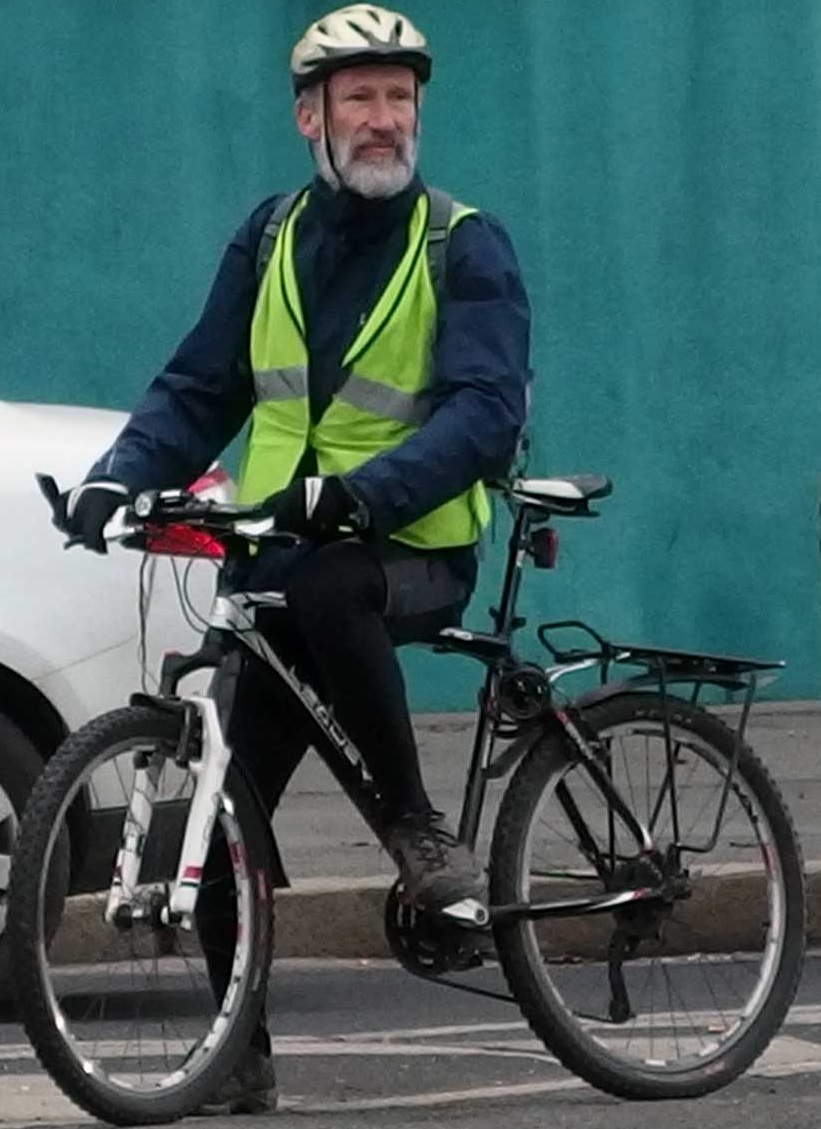 BernardLives in Toowong and rides slowly along the Brisbane North Bank to work every day as a council worker.Only interested in severe congestion alerts.Doesn’t have internet or own a computer, so would need congestion alerts via phone or a digital public display.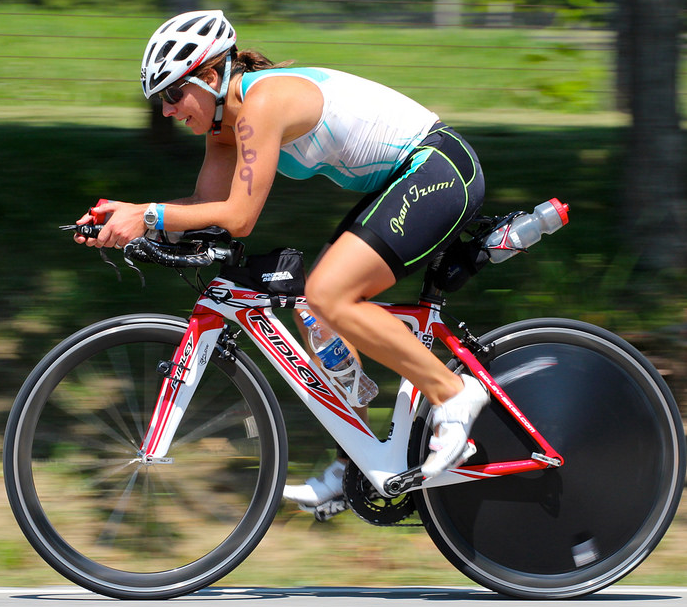 GwynethPro-triathlete, lives out at Redcliffe and trains every day by riding over the Ted Smout Bridge, predominantly during off-peak hours, as any traffic can impact her training.Interested in all alerts or advice that will be offered.Uses her phone, tablet and laptop devices to manage and plan her training routes via the internet.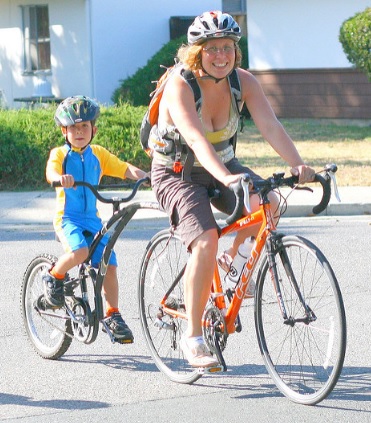 RowenaMother of her 4-year-old son Paulo, who ride together to school every morning through Mowbray Park, East Brisbane. She then drops off her son and rides on to work.Interested in major or severe congestion alerts that will affect her travel.Works in an office tower, so the majority of her digital access is via a Windows PC with Google ChromeRun query B to determine which users would receive a congestion alert and what type of alert should be sent
For each observation point in query B
    Run query A to determine difference in numbers between traffic count recorded and expected traffic count.  
    For each row in query A
    Initialise congestionWarning to false 
            If difference greater than 500% of normal bicycle traffic expected: 
                Set congestionWarning to severe
            Else If difference greater than 350% of normal bicycle traffic expected:
                Set congestionWarning to major
            Else If difference greater than 200% of normal bicycle traffic expected:
                Set congestionWarning to minor
    Else    
          Set congestionWarning to false 
            For each user in the site group:   
          If congestionWarning is equal to user congestion alert type    
              Get user contact details    
              Send alertAccessibility guidelines  Page titles:must appear in the browser tab for all pagesmust be appropriate for the pagemust be different for each page.Alt text:must be used for all content images (except decorative images)attribute is set to null for decorative images appropriately describes the content of the image to which it relatesgets larger when pages are zoomed.Headings:are on every page (at least one)levels on each page have a meaningful hierarchyZooming of pages:results in correct display of the page with no horizontal scrollingallows all buttons to remain visible.Non-mouse navigation (keystrokes or tabs):of page is in a logical orderallows access to all page elements.Fields:in forms and other form controls have a visible label to allow interaction with voice input and increase the clickable areathat are mandatory are clearly indicated and do not rely on colour alonewith required formats, such as dates (year, month, day), are clearly indicatedError messages (or validation messages):are clear and specificdo not cause the form to be completely reset.Accessibility options include:general instructions for user input at the top of the form or section to which they relatetext transcripts provided for audio and video elements  appropriate contrast ratio between text and background (colour contrast)a five-second time limit for all moving or flashing content, and the content can be disabled or controlled by the user